SMLOUVA O ZÁJEZDUuzavřená podle § 2521 a násl. zákona č. 89/2012 Sb., občanský zákoník mezi aza účelem uspořádání následujícího zájezdu cestovní kanceláří , s.r.o. pro zákazníka.V ceně zájezdu je obsaženo komplexní cestovní pojištění u pojišťovny Allianz, a.s. (příloha č. 3), které zahrnuje pojištění léčebných výloh, úrazové pojištění, pojištění a připojištění zavazadel, pojištění odpovědnosti a pojištění storna zájezdu.Zákazník svým podpisem potvrzuje, že převzal za sebe a účastníky zájezdu (podle přiloženého seznamu) tyto doklady: stejnopis této smlouvy o zájezdu, Všeobecné podmínky cestovní kanceláře PRO TRAVEL CK, s.r.o. (příloha č. 4), program zájezdu a Všeobecné pojistné podmínky Allianz. Zároveň tímto podpisem potvrzuje, že se seznámil s obsahem zmíněných dokumentů, souhlasí s ním a že totéž platí pro účastníky uvedené na přiloženém seznamu.Smluvní strany Smlouvy o zájezdu uzavřené dne 25. 1. 2017 výslovně sjednávají, že uveřejnění Smlouvy o zájezdu v registru smluv dle zákona č. 340/2015., o zvláštních podmínkách účinnosti některých smluv, uveřejňování těchto smluv a o registru smluv (zákon o registru smluv) zajistí Gymnázium, Praha 9, Českolipská 373.………………………………….....................................	                                 ……..…………….......................…………………………datum a podpis zákazníka			  	          		  datum a podpis Cestovní kanceláří:Cestovní kanceláří: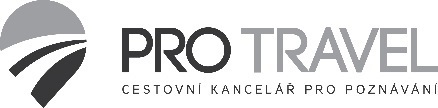 PRO TRAVEL CK, s.r.o.Prokopova 23, 301 00 Plzeňtel./fax xxxxxxe-mail: xxxxxxIČ: 26355353, DIČ: CZ26355353, číslo účtu: 181965652/0300Společnost je zapsána v OR u Krajského soudu v Plzni, oddíl C, vložka 14948Zákazníkem:Zákazníkem:Název:Gymnázium, Praha 9, Českolipská 373Adresa:		Českolipská 373PSČ, město: 	190 00 Praha 9IČ:		604 45 475Zájezd:Malebná jižní Anglie (program zájezdu - příloha č. 1)Malebná jižní Anglie (program zájezdu - příloha č. 1)Malebná jižní Anglie (program zájezdu - příloha č. 1)číslo:   17-269termín:21.-27.5.2017cílová země:    Velká BritánieVelká BritánieVelká Británieúčastníci zájezdu:  viz přiložený seznam (příloha č. 2)viz přiložený seznam (příloha č. 2)viz přiložený seznam (příloha č. 2)Cenový rozpis:cena za osobupočet osobzákladní cena zájezdu:9 900,- Kč≥ 40příplatky:--slevy: --pedagogický doprovod včetně vstupů0,- Kč3Platba: částkadatum úhradyzpůsob úhrady1. záloha:     4 000,- Kč / os.31.1.2017převodem2. záloha:doplatek:5 900,- Kč / os.14.4.2017převodemcelkem:9 900,- Kč / os.